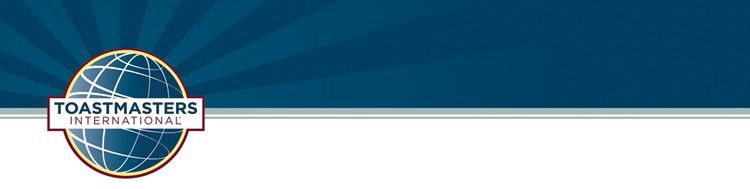 Seattle Sunrise ToastmastersHybrid meeting:  The Rita Koontz Community Room in the U- District WSECU Building – 1121 NE 45th St, Seattle( corner of NE 45th St and 12th Ave NE)- 8:00 am Join Zoom Meeting at https://www.seattlesunrisetoastmasters.com/meeting Meeting AgendaPresidentElliot AllardVP EducationMoises MarinVP Membership Aditya JadhavVP Public RelationsAhmad NahhasSecretaryPaula LiuTreasurerTraci ManganSergeant at ArmsBill ScottMeeting locations can be found on our website. Club Websitehttps://www.seattlesunrisetoastmasters.comToastmaster Internationalwww.toastmasters.orgClub MissionWe provide a supportive and positive learning experience in which members are empowered to develop communication and leadership skills, resulting in greater self-confidence and personal growth.TimeRole/ Agenda Item for [m,dd, yyyy]  Theme: YOURSMemberPresidentElliot AllardVP EducationMoises MarinVP Membership Aditya JadhavVP Public RelationsAhmad NahhasSecretaryPaula LiuTreasurerTraci ManganSergeant at ArmsBill ScottMeeting locations can be found on our website. Club Websitehttps://www.seattlesunrisetoastmasters.comToastmaster Internationalwww.toastmasters.orgClub MissionWe provide a supportive and positive learning experience in which members are empowered to develop communication and leadership skills, resulting in greater self-confidence and personal growth.8:00 AMMeet & greet, set up and test roomALLPresidentElliot AllardVP EducationMoises MarinVP Membership Aditya JadhavVP Public RelationsAhmad NahhasSecretaryPaula LiuTreasurerTraci ManganSergeant at ArmsBill ScottMeeting locations can be found on our website. Club Websitehttps://www.seattlesunrisetoastmasters.comToastmaster Internationalwww.toastmasters.orgClub MissionWe provide a supportive and positive learning experience in which members are empowered to develop communication and leadership skills, resulting in greater self-confidence and personal growth.8:20 AMZoom Etiquette by Sergeant at ArmsPresidentElliot AllardVP EducationMoises MarinVP Membership Aditya JadhavVP Public RelationsAhmad NahhasSecretaryPaula LiuTreasurerTraci ManganSergeant at ArmsBill ScottMeeting locations can be found on our website. Club Websitehttps://www.seattlesunrisetoastmasters.comToastmaster Internationalwww.toastmasters.orgClub MissionWe provide a supportive and positive learning experience in which members are empowered to develop communication and leadership skills, resulting in greater self-confidence and personal growth.8:23 AMPresidentOpens meeting, greets guest and introduces a Toastmaster.ElliotPresidentElliot AllardVP EducationMoises MarinVP Membership Aditya JadhavVP Public RelationsAhmad NahhasSecretaryPaula LiuTreasurerTraci ManganSergeant at ArmsBill ScottMeeting locations can be found on our website. Club Websitehttps://www.seattlesunrisetoastmasters.comToastmaster Internationalwww.toastmasters.orgClub MissionWe provide a supportive and positive learning experience in which members are empowered to develop communication and leadership skills, resulting in greater self-confidence and personal growth.8:27 AMToastmasterThe Toastmaster gives meeting theme, opening remarks and introduces the other roles (Grammarian & Timer)PresidentElliot AllardVP EducationMoises MarinVP Membership Aditya JadhavVP Public RelationsAhmad NahhasSecretaryPaula LiuTreasurerTraci ManganSergeant at ArmsBill ScottMeeting locations can be found on our website. Club Websitehttps://www.seattlesunrisetoastmasters.comToastmaster Internationalwww.toastmasters.orgClub MissionWe provide a supportive and positive learning experience in which members are empowered to develop communication and leadership skills, resulting in greater self-confidence and personal growth.8:32 AMSpeaker #1 Speech Title: Manual-Path / Level / Time: PresidentElliot AllardVP EducationMoises MarinVP Membership Aditya JadhavVP Public RelationsAhmad NahhasSecretaryPaula LiuTreasurerTraci ManganSergeant at ArmsBill ScottMeeting locations can be found on our website. Club Websitehttps://www.seattlesunrisetoastmasters.comToastmaster Internationalwww.toastmasters.orgClub MissionWe provide a supportive and positive learning experience in which members are empowered to develop communication and leadership skills, resulting in greater self-confidence and personal growth.8:39 AM2 mins member evaluation to speakerPresidentElliot AllardVP EducationMoises MarinVP Membership Aditya JadhavVP Public RelationsAhmad NahhasSecretaryPaula LiuTreasurerTraci ManganSergeant at ArmsBill ScottMeeting locations can be found on our website. Club Websitehttps://www.seattlesunrisetoastmasters.comToastmaster Internationalwww.toastmasters.orgClub MissionWe provide a supportive and positive learning experience in which members are empowered to develop communication and leadership skills, resulting in greater self-confidence and personal growth.8:41 AMSpeaker #2 Speech Title: Manual-Path / Level / Time:PresidentElliot AllardVP EducationMoises MarinVP Membership Aditya JadhavVP Public RelationsAhmad NahhasSecretaryPaula LiuTreasurerTraci ManganSergeant at ArmsBill ScottMeeting locations can be found on our website. Club Websitehttps://www.seattlesunrisetoastmasters.comToastmaster Internationalwww.toastmasters.orgClub MissionWe provide a supportive and positive learning experience in which members are empowered to develop communication and leadership skills, resulting in greater self-confidence and personal growth.8:48 AM2 mins member evaluation to speakerPresidentElliot AllardVP EducationMoises MarinVP Membership Aditya JadhavVP Public RelationsAhmad NahhasSecretaryPaula LiuTreasurerTraci ManganSergeant at ArmsBill ScottMeeting locations can be found on our website. Club Websitehttps://www.seattlesunrisetoastmasters.comToastmaster Internationalwww.toastmasters.orgClub MissionWe provide a supportive and positive learning experience in which members are empowered to develop communication and leadership skills, resulting in greater self-confidence and personal growth.8:50 AMSpeaker #3 Speech Title: Manual-Path / Level / Time: PresidentElliot AllardVP EducationMoises MarinVP Membership Aditya JadhavVP Public RelationsAhmad NahhasSecretaryPaula LiuTreasurerTraci ManganSergeant at ArmsBill ScottMeeting locations can be found on our website. Club Websitehttps://www.seattlesunrisetoastmasters.comToastmaster Internationalwww.toastmasters.orgClub MissionWe provide a supportive and positive learning experience in which members are empowered to develop communication and leadership skills, resulting in greater self-confidence and personal growth.8:58 AM2 mins member evaluation to speakerPresidentElliot AllardVP EducationMoises MarinVP Membership Aditya JadhavVP Public RelationsAhmad NahhasSecretaryPaula LiuTreasurerTraci ManganSergeant at ArmsBill ScottMeeting locations can be found on our website. Club Websitehttps://www.seattlesunrisetoastmasters.comToastmaster Internationalwww.toastmasters.orgClub MissionWe provide a supportive and positive learning experience in which members are empowered to develop communication and leadership skills, resulting in greater self-confidence and personal growth.9:00 AMTable TopicsImpromptu speaking. The table topics master calls members to delivery   1-2-minute talks on a topic announced right before the member is chosen.PresidentElliot AllardVP EducationMoises MarinVP Membership Aditya JadhavVP Public RelationsAhmad NahhasSecretaryPaula LiuTreasurerTraci ManganSergeant at ArmsBill ScottMeeting locations can be found on our website. Club Websitehttps://www.seattlesunrisetoastmasters.comToastmaster Internationalwww.toastmasters.orgClub MissionWe provide a supportive and positive learning experience in which members are empowered to develop communication and leadership skills, resulting in greater self-confidence and personal growth.9:12 AMGeneral EvaluatorExplains and orchestrates the evaluation section of the meetingIntroduces each evaluatorPresidentElliot AllardVP EducationMoises MarinVP Membership Aditya JadhavVP Public RelationsAhmad NahhasSecretaryPaula LiuTreasurerTraci ManganSergeant at ArmsBill ScottMeeting locations can be found on our website. Club Websitehttps://www.seattlesunrisetoastmasters.comToastmaster Internationalwww.toastmasters.orgClub MissionWe provide a supportive and positive learning experience in which members are empowered to develop communication and leadership skills, resulting in greater self-confidence and personal growth.9:14 AMEvaluator #1Evaluates speaker #1 for 2-3 minutes.PresidentElliot AllardVP EducationMoises MarinVP Membership Aditya JadhavVP Public RelationsAhmad NahhasSecretaryPaula LiuTreasurerTraci ManganSergeant at ArmsBill ScottMeeting locations can be found on our website. Club Websitehttps://www.seattlesunrisetoastmasters.comToastmaster Internationalwww.toastmasters.orgClub MissionWe provide a supportive and positive learning experience in which members are empowered to develop communication and leadership skills, resulting in greater self-confidence and personal growth.9:17 AMEvaluator #2       Evaluates speaker #1 for 2-3 minutes.PresidentElliot AllardVP EducationMoises MarinVP Membership Aditya JadhavVP Public RelationsAhmad NahhasSecretaryPaula LiuTreasurerTraci ManganSergeant at ArmsBill ScottMeeting locations can be found on our website. Club Websitehttps://www.seattlesunrisetoastmasters.comToastmaster Internationalwww.toastmasters.orgClub MissionWe provide a supportive and positive learning experience in which members are empowered to develop communication and leadership skills, resulting in greater self-confidence and personal growth.9:22 AMTimer ReportProvides timings for table topics, speeches and evaluations.PresidentElliot AllardVP EducationMoises MarinVP Membership Aditya JadhavVP Public RelationsAhmad NahhasSecretaryPaula LiuTreasurerTraci ManganSergeant at ArmsBill ScottMeeting locations can be found on our website. Club Websitehttps://www.seattlesunrisetoastmasters.comToastmaster Internationalwww.toastmasters.orgClub MissionWe provide a supportive and positive learning experience in which members are empowered to develop communication and leadership skills, resulting in greater self-confidence and personal growth.9:24 AMGrammarian ReportEvaluates usage of grammar and acts as the “ah” counter.PresidentElliot AllardVP EducationMoises MarinVP Membership Aditya JadhavVP Public RelationsAhmad NahhasSecretaryPaula LiuTreasurerTraci ManganSergeant at ArmsBill ScottMeeting locations can be found on our website. Club Websitehttps://www.seattlesunrisetoastmasters.comToastmaster Internationalwww.toastmasters.orgClub MissionWe provide a supportive and positive learning experience in which members are empowered to develop communication and leadership skills, resulting in greater self-confidence and personal growth.9:27 AMGeneral EvaluatorEvaluates the Evaluators, Table Topics Master and the whole meeting.PresidentElliot AllardVP EducationMoises MarinVP Membership Aditya JadhavVP Public RelationsAhmad NahhasSecretaryPaula LiuTreasurerTraci ManganSergeant at ArmsBill ScottMeeting locations can be found on our website. Club Websitehttps://www.seattlesunrisetoastmasters.comToastmaster Internationalwww.toastmasters.orgClub MissionWe provide a supportive and positive learning experience in which members are empowered to develop communication and leadership skills, resulting in greater self-confidence and personal growth.9:32 AMToastmaster’s closing remarksReturns control to the VP EducationPresidentElliot AllardVP EducationMoises MarinVP Membership Aditya JadhavVP Public RelationsAhmad NahhasSecretaryPaula LiuTreasurerTraci ManganSergeant at ArmsBill ScottMeeting locations can be found on our website. Club Websitehttps://www.seattlesunrisetoastmasters.comToastmaster Internationalwww.toastmasters.orgClub MissionWe provide a supportive and positive learning experience in which members are empowered to develop communication and leadership skills, resulting in greater self-confidence and personal growth.9:35 AMVP Education reviews and assigns roles for the next meetingMoisesPresidentElliot AllardVP EducationMoises MarinVP Membership Aditya JadhavVP Public RelationsAhmad NahhasSecretaryPaula LiuTreasurerTraci ManganSergeant at ArmsBill ScottMeeting locations can be found on our website. Club Websitehttps://www.seattlesunrisetoastmasters.comToastmaster Internationalwww.toastmasters.orgClub MissionWe provide a supportive and positive learning experience in which members are empowered to develop communication and leadership skills, resulting in greater self-confidence and personal growth.9:36 AMClub President updates and adjourns the meetingMember and guest feedback solicitation about the meeting.Elliot